MODEL DECLARACIÓ DE MÈRITS Declaració de mèrits procediment de selecció personal. Procediment de selecció: CONCURS-OPOSICIÓ (Procés d’estabilització de l’ocupació temporal. Article 2 Llei 20/2021)Dades de la persona sol·licitantDades de la convocatòriaMitjà de notificació:    Notificació electrònica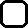 La notificació electrònica es practicarà mitjançant compareixença a la seu electrònica de l’Ajuntament. Les persones interessades hauran d'indicar l’adreça de correu electrònic i, si volen, la d'un telèfon mòbil amb la finalitat de rebre un avís de l'enviament o posada a disposició de la notificació electrònica.Dades a efectes de notificacionsExposoSol·licito    Sol·licito certificat de temps treballat en l’Ens.Documents o dades per verificar o aportar:Aquestes dades es troben recollides en les bases de la convocatòria que es concreten en: si escau, vida laboral (només es poden consultar les dades dels darrers 5 anys).Documentació/dades a presentar    Relació detallada i ordenada dels mèrits.       Auto-baremació.    Còpia dels documents justificatius dels mèrits al·legats guardant escrupolosa correlació amb la Relació detallada anterior.Informació bàsica sobre protecció de dadesAquest document no és vàlid si no es signa i es registra.MÈRITS AL. LEGATSMÈRITS PROFESSIONALSTEMPS DE SERVEIS PRESTATS SEGONS EL BAREM INDICAT EN LES BASES (MÀXIM ..... PUNTS)MÈRITS ACADÈMICS O ALTRES MÈRITS (MÀXIM .... PUNTS)AUTO-BAREMACIÓ DELS MÈRITS DALT INDICATS: (només 3 decimals en el total de la puntuació)PUNTUACIÓ D’ALTRES MÈRITS A VALORAR ÚNICAMENT PEL TRIBUNAL (si per exemple les Bases preveuen mèrits com la realització d’entrevista)_____________________ (a emplenar per l’Ens convocant) __________________________________________Núm. convocatòria:Torn:Denominació de la plaça:Denominació de la plaça:Règim Jurídic:Codi de la plaça/codi la relació de llocs de treball:Identificació de l'àrea o unitat de la plaça:Plaça del torn de reserva discapacitats:SI	NO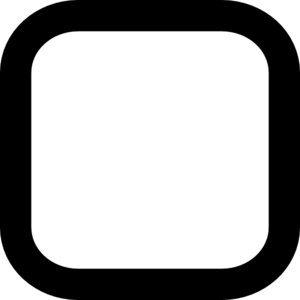 M'oposoJustificacióDocumentVida laboral (només dels darrers 5 anys)INTERVAL DE TEMPS TREBALLATADMINISTRACIÓPUNTUACIÓ SEGONS LES BASESCOMPROVACIÓ(a emplenar por l’Ens convocant)De ___-___-_____ a ___-___-_____De ___-___-_____ a ___-___-_____De ___-___-_____ a ___-___-_____De ___-___-_____ a ___-___-_____De ___-___-_____ a ___-___-_____De ___-___-_____ a ___-___-_____De ___-___-_____ a ___-___-_____De ___-___-_____ a ___-___-_____De ___-___-_____ a ___-___-_____De ___-___-_____ a ___-___-_____De ___-___-_____ a ___-___-_____De ___-___-_____ a ___-___-_____INDICACIÓ DEL MÈRIT SEGUINT L’ORDRE ESTABLERT A LES BASESPUNTUACIÓ SEGONS LES BASESCOMPROVACIÓ(a emplenar por l’Ens convocant)TOTAL PUNTUACIÓ MÈRITS PROFESSIONALSTOTAL PUNTUACIÓ MÈRITS ACADÈMICS O ALTRES MÈRITSTOTAL PUNTUACIÓ(SUMATORI TOTAL)COMPROVACIÓ(a emplenar por l’Ens convocant)